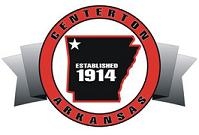 CENTERTON ANIMAL SHELTERNOW accepting applications The City of Centerton has an opening for a full-time ANIMAL CONTROL OFFICER.Applicants must be dependable, work well with others, have a positive attitude, and have the ability to handle dogs of all sizes and types.  Duties and responsibilities include but are not limited to:Must be able to lift dogs of all weights & sizes. Perform clerical tasks, including answering the telephone and maintaining service calls and other forms of written logs.  Availability to work holidays and take after-hours calls a must.Must be able to timely respond to animal control calls after hours within Centerton City limits.Applicants must be 21 years of age, have High School Diploma or equivalent, and possess and maintain a valid driver’s license and clean driving record.Prior Animal Control certification/experience is preferred, but not required. Must be able to train for and pass test for ACO certification.Applications can be obtained on the city website https://centertonar.us/employment/or in person at Centerton City HallResumes and applications can be emailed back to careers@centertonar.us or dropped off at the Centerton City Hall 200 Municipal Drive For a copy of the full job description or any other questions, please contact Human Resources at 479-795-2750 ext. 104As a condition of employment all new hires must pass a pre-employment background check and drug screen. The City of Centerton is an Equal Opportunity Employer. 